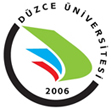 DÜZCE ÜNİVERSİTESİSAĞLIK HİZMETLERİ MESLEK YÜKSEKOKULU MÜDÜRLÜĞÜNEMeslek Yüksekokulunuz …………………….………………………. Bölümü/Programı, …............................. numaralı, ……. sınıf öğrencisiyim. 201..../201.... öğretim  yılı ………………….  yarı yılı ders kaydımda aşağıda belirtilen gerekçe ile değişiklik için gereğini müsaadelerinize arz ederim. (……/........../201....)ADRES    İmza Adı Soyadı             Tel        :	Gerekçe:    Danışman Görüşü:   Müdürlük Görüşü:  Bırakılacak Ders: Optik Kodu ve Adı:Grup Değişikliği: Dersin Kodu, Adı, Grubu:Yerine Alınacak Ders: Optik Kodu ve AdıYENİ Grup:Dersin Kodu, Adı, Grubu: